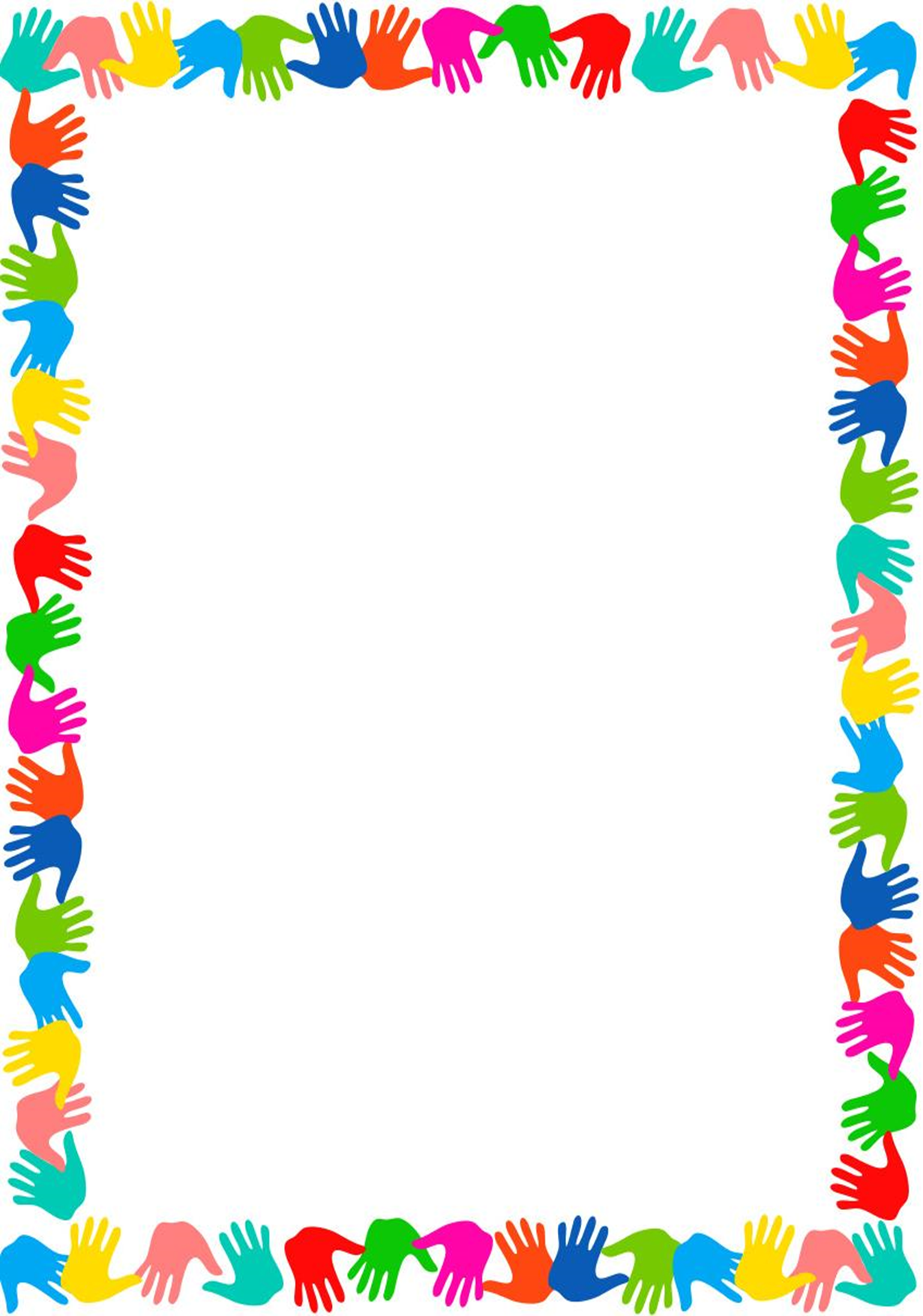                  "Сказкотерапия в семье".Полезные советы и рекомендации для родителей Сказкотерапия - это способ сблизиться со своим ребёнком. Личность  формируется в детстве и сказкотерапия – это один из самых лучших способов донести своему ребенку сложные вещи, которые ему легче воспринимать через сказку.Когда дети осознают, что такое хорошо и, что такое плохо от своих родителей, в семье возникает связь родителя со своим ребенком, это способствует не только укреплению моральных ценностей у детей, но и повышает степень доверия ребенка к своему родителю.В чём отличие сказки и сказкотерапии?Многие задумаются, разве сказка и сказкотеропия не одно и то же?! Не совсем.  Сказки, которые мы слушаем перед сном отличаются от сказки в терапевтических целях тем, что сказкатеропия  - это способ решения конкретной проблемы, опредёлённого ребёнка. В практической психологии довольно часто используется этот метод, который стал актуальным в наше время.Дети мыслят образно, поэтому с помощью сказкотерапии мы можем достигнуть больших результатов, чем просто беседуя на какие-то темы. Детям до 10 лет проще донести серьёзную информацию, используя при этом фантастические и невероятные примеры, которые в сказках преувеличены, что даёт детям лучше осознать то, что ему хотят рассказать.Какую пользу оказывает сказкотерапия?Малыш, который слышит историю с вымышленными персонажами воспринимает всё реально. В сказках используются метафоры, гиперболы – способы завлечь ребёнка тем, о чём повествуется. И дети сопереживают, радуются вместе с героями. Но если ребёнок чем-то обеспокоен, он сразу же «примеряет» ситуацию из сказки на себя, что помогает ему решить, как нужно поступить. Дети сразу же проникаются к доброму персонажу, поэтому сказкотерапия таким образом способствует ребёнку перенять на себя позитивную сторону персонажа, который, на его взгляд, прав.                      Как правильно воспользоваться сказкотерапией?Многие родители, думаю, что, чтобы научить своего ребёнка, нужно рассказывать ему только положительные истории, но не стоит этого делать. Вы же не хотите, чтобы ваш ребёнок воспринимал окружающее в розовом цвете?Никто так же и не призывает рассказывать ребенку, сколько всего плохого может его ждать.Рассказывая сказку, не забывайте, что это фантазия, и старайтесь, чтобы количество положительных моментов было приблизительно равно количеству негативных.Просто, чтобы ребёнок лучше понял, в чём заключается правильное поведение, используйте ударение, следите, чтобы таких слов, как: упал, разбился, ужасный, злой…была немного меньше, и преобладали слова:  дружить, смелый, добрый, красивый.                                     Как провести сказкотерапию?Для сказкотерапии не важно, чья это будет история: ваша, авторская или же народная, основное тут выбрать историю, которую вашему ребёнку не надоест слушать несколько раз подряд. В конечном счёте, вы сможете рассказывать ребёнку одну и ту же историю, лишь проецировать его на проблемы, которые возникают и подбирать решение проблемы, которая его беспокоит.Чтобы было ещё легче, стоит натолкнуть малыша самого разобраться,  и задавая наводящие вопросы, предлагать ему самому сочинять сказку.Многие дети так и пытаются решить, волнующие их вопросы. Они самостоятельно придумывают себе героя, чтобы понять, как бы он поступил и решая, как это будет справедливо и правильно, воплощают это в своей жизни.                                 Основные правила сказкотерапии:Чтобы не давить на детскую психику, сказкотерапию лучше проводить спустя некоторое время после того, когда с ребёнком произошла неприятная ситуация. Конечно, лучше предупредить ребенка с помощью сказкотерапии, рассказать ему, что его ждёт, к примеру, в детском саду, морально подготавливая его. Однако если уж с ним что-то приключилось, пусть отдохнёт, немного отвлечётся и тогда будет проще помочь.Для лучшего восприятия, ребёнку нужно послушать сказку перед тем как он ложится спать: днём или вечером.Чтобы ребёнок легче смог понять, пофантазировать, нужно начать сеанс сказкотерапии словами, например: «когда-то/где-то далеко-далеко» , «давным-давно, в одном королевстве..». Это поможет ему представить место происходящего. Можно даже помочь ребёнку «превратиться» в сказочного персонажа, к примеру: выключить свет, одеть ребёнку разноцветную пижамку..     Виды терапевтических сказокСказки, которые развивают и обучают. Закладывают в детей основу учебных знаний и дают представление о новых понятиях. В таких сказках возможно одушевлять предметы, буквы, цифры. Сказки рассказывают детям о семье, растениях, животных, правилах поведения, в увлекательной форме.В народных сказках чтутся традиции и опыт человечества. В этих сказках предпочтительность отдана нравственности – эстетическим принципам, информации о взаимопонимании и взаимоотношении людей, а поэтому их используют в педагогике.Издавна художественные сказки ширились и наполнялись , они содержат вековой опыт.Подсознательно, ребёнок выбирает для себя персонажа и действует соответственно, выбранной им модели. Поэтому, девочка, выбрав  себе в герои мышку- норушку, будет хрупкой и застенчивой. А мальчик, выбравший  капитана, будет стараться командовать и чувствовать себя главным.